Name of Journal: World Journal of Clinical CasesManuscript NO: 67032Manuscript Type: CASE REPORTDuodenal perforation after organophosphorus poisoning: A case reportLu YL et al. Duodenal perforation after organophosphorus poisoningYuan-Lan Lu, Jie Hu, Lu-Ying Zhang, Xiang-Yin Cen, Deng-Hui Yang, An-Yong YuYuan-Lan Lu, Lu-Ying Zhang, Xiang-Yin Cen, Deng-Hui Yang, An-Yong Yu, Department of Emergency Medicine, The Affiliated Hospital of Zunyi Medical University, Zunyi 563003, Guizhou Province, ChinaJie Hu, Department of Critical Care Medicine, Affiliated Hospital of Zunyi Medical University, Zunyi 563003, Guizhou Province, ChinaAuthor contributions: Lu YL and Hu J reviewed the literature and contributed to manuscript drafting; Zhang LY, Cen XY, and Yang DH analyzed and interpreted the imaging findings and contributed to manuscript drafting; Yu AY revised the manuscript for important intellectual content; all authors issued final approval for the version to be submitted.Supported by the National Natural Science Foundation of China, No. 81560217; and the Zunyi Science and Technology Project, No. ZunshiKeheHZ(2019)95.Corresponding author: An-Yong Yu, MD, Chief physician, Professor, Department of Emergency Medicine, The Affiliated Hospital of Zunyi Medical University, No. 149 Dalian Road, Zunyi 563003, Guizhou Province, China. anyongyu750811@126.comReceived: May 7, 2021Revised: June 18, 2021Accepted: July 19, 2021Published online: AbstractBACKGROUNDOrganophosphorus poisoning (OP) is one of the common critical conditions in emergency departments in China, which is usually caused by suicide by taking oral drugs. Patients with severe OP have disturbance of consciousness, respiratory failure, toxic shock, gastrointestinal dysfunction, and so on. As far as we know, the perforation of the duodenum caused by OP has not been reported yet.CASE SUMMARYA 33-year-old male patient suffered from acute severe OP, associated with abdominal pain. Multiple computed tomography scans of the upper abdomen showed no evidence of intestinal perforation. However, retrograde digital subtraction angiography, performed via an abdominal drainage tube, revealed duodenal perforation. After conservative treatment, the symptoms eased and the patient was discharged from hospital.CONCLUSIONClinicians should pay close attention to gastrointestinal dysfunction and abdominal signs in patients with severe OP. If clinical manifestation and vital signs cannot be explained by common complications, stress duodenal ulcer or perforation should be highly suspected.Key Words: Organophosphate poisoning; Duodenal perforation; Gastrointestinal dysfunction; Abdominal signs; Case reportLu YL, Hu J, Zhang LY, Cen XY, Yang DH, Yu AY. Duodenal perforation after organophosphorus poisoning: A case report. World J Clin Cases 2021; In pressCore Tip: Organophosphorus poisoning is one of the common critical conditions in emergency departments in China and is usually caused by suicide. However, duodenal perforation caused by organophosphorus poisoning has not yet been reported. In this case, organophosphorus poisoning induced duodenal perforation, and the potential mechanism involves drug toxicity, physical injury caused by gastric lavage, or a stress response to acute poisoning, and severe shock.INTRODUCTIONOrganophosphorus poisoning (OP) is one of the common critical conditions in emergency departments in China, accounting for 49.1% of acute poisonings and 83.6% of poisoning-related deaths. In the vast southwestern regions of China, pesticide use and storage are poorly managed, and thus, people sometimes commit suicide by oral administration of pesticides. Patients with severe OP usually have disturbance of consciousness, respiratory failure, toxic shock, and gastrointestinal dysfunction[1]. However, concurrent duodenal perforation has not been reported in the literature. We treated one case of duodenal perforation secondary to severe acute OP.CASE PRESENTATIONChief complaintsA 33-year-old man attempted suicide 4 h ago because of taking an unknown dose of dichlorvos, and was admitted to the emergency department of our hospital.History of present illnessThe patient was hospitalized due to acute severe phosphorus poisoning. He drank before oral dose of unknown dichlorvos and was found foaming at the mouth and sweating, with cyanotic lips and no response to calls. Gastric lavage and atropine treatment were administered at a local hospital. He was later transferred to our hospital.History of past illnessThe patient had a free previous medical history.Personal and family historyThe patient had no personal and family history.Physical examinationOn examination, the vital signs showed an unmeasurable body temperature, heart rate of 127/min, blood pressure of 61/39 mmHg, and SPO2 of 82%, invasive ventilator assisted ventilation, slight coma, moist skin and mucous membrane, no light reflection, a garlic smell in the mouth, a thick breathing sound of both lungs, a little damp rale in the left lower lung, a soft and flat abdomen, and normal bowel sounds.Laboratory examinationsAuxiliary examination showed a cholinesterase level of 0.26 kU/L.Imaging examinationsGastroscopy performed on September 3, 2018 showed that there were a large number of dark green secretions and membranous substances in the stomach cavity (Figure 1A), and there were many bulges in the mucosa of the stomach cavity, purulent secretions at the top, and obvious congestion in the surrounding mucosa (Figure 1B). It also showed congestion and edema in part of the descending duodenum (Figure 1C). Computed tomography (CT) of the upper abdomen performed on September 18, 2018 showed acute pancreatitis and multiple pancreatic pseudocysts (Figure 2A), as well as descending duodenal edema and pneumatosis (Figure 2B). From September 3, 2018 to October 3, 2018, repeated CT of the upper abdomen showed no sign of intestinal perforation. However, digital subtraction angiography (DSA) performed on October 2, 2018 revealed that iohexol, a contrast agent, had been distributed around pancreatic pseudocyst through a drainage tube (Figure 3A) and the descending duodenum (Figure 3B), which confirmed duodenal perforation.FINAL DIAGNOSISDuodenal fistula was finally diagnosed by retrograde DSA through a drainage tube in the median abdomen.TREATMENTThe patient received gastric lavage, catharsis, a special antidote, blood purification, ventilator-assisted respiration, and vasoactive drugs for boosting blood pressure. The patient was seriously ill, and the above-mentioned rescue measures significantly improved his symptoms. He still presented remarkable abdominal bulging and tenderness in the upper abdomen, accompanied by local muscular tension and weakened bowel sounds. Abdominal CT scanning indicated the possibility of acute pancreatitis. He underwent fasting, enzyme therapy, and acid suppression, as well as jejunal nutrition. Additionally, the traditional Chinese medical prescription Qingyi II was administered to restore normal bowel movement. All symptoms were alleviated, and thus, the tracheal intubation was removed, and vital signs became stable. Four weeks after admission, multiple pseudocysts were observed, peripheral to the pancreas (Figure 2A). CT-guided puncture and drainage were performed, and 300 mL of a light-yellow fluid was drawn from the left upper and median abdomen. Abdominal CT demonstrated that the peripancreatic cysts shrank and their number was reduced. The concentration of amylase was lowered, and abdominal pain was significantly relieved. At 40 d after admission, the patient experienced intensified abdominal pain after oral ingestion of a small amount of a fluid diet, and the volume of the drainage fluid from the median abdomen increased to 500 mL. Retrograde DSA was performed through a drainage tube in the median abdomen (Figure 3), which confirmed duodenal perforation. According to the surgical consultation, since the patient was in a poor general condition and the perforated duodenum was enveloped, there was no indication for surgery. The patient underwent fasting and conservative treatment and then was discharged with a drainage tube. OUTCOME AND FOLLOW-UPThe patient was discharged with a drainage tube and had a normal diet 5 wk after the jejunal nutrition tube was removed. Angiography of the upper digestive tract showed no abnormalities in the duodenum.DISCUSSIONOrganophosphorus pesticides are widely used in agriculture in China and are regarded as one of the main sources of poisoning. The poisoning mechanism in humans and animals involves the inhibition of the acetylcholine enzyme and causes the accumulation of acetylcholine, leading to muscarinic and nicotine toxicity and central nervous system dysfunction[2]. Patients with severe OP usually have clinical manifestations including disturbance of consciousness, respiratory failure, toxic shock, and gastrointestinal dysfunction.Gastrointestinal dysfunction is closely related to the development and aggravation of OP. The mechanism involves the direct damage of the poison to the gastrointestinal mucosa, mucosal atrophy, shortening of villi, and increased vascular permeability. There are few cases of OP complicated with acute pancreatitis in the literature, and there are fewer cases of severe pancreatitis after operation[3], but there are no case of duodenal perforation. Previous research reported yellow phosphorus poisoning, which is one of the raw materials for synthesizing organophosphorus pesticides and could lead to explosive liver failure and duodenal perforation[4]. Duodenal perforation is mainly caused by a duodenal ulcer and diverticulum, traumatic injury, iatrogenic endoscopic injury, a foreign body[5,6], and corrosive drug poisoning[4]. In this case, the difficult and eventful diagnosis and treatment of duodenal perforation after severe, acute OP may be attributed to the following facts: (1) The physical injury, caused by the pesticide and gastric lavage, or a stress reaction, caused by acute poisoning and severe shock, resulted in mucosal injury and gastrointestinal bleeding[7], e.g., an acute gastric lesion shown in Figure 1. Gastroscopy showed that there were many bulges in the mucosa of the stomach cavity, purulent secretions at the top, and obvious congestion in the surrounding mucosa (Figure 1B), and edema in part of the descending duodenum (Figure 1C); (2) atropine, which was administered against poisoning, inhibited intestinal peristalsis and promoted the absorption of intestinal edema and toxins, further leading to an increased abdominal pressure (maximum: 27 cm H2O) and weakened bowel sounds[8]; (3) severe poisoning caused serious hemodynamic changes and hypoxia. The concentration of lactic acid was 13.0 mmol/L, and therefore, a high dose of norepinephrine was administered to maintain blood pressure. Key organs were in ischemia and hypoxia[9], and the gastrointestinal tract might have also been impaired. Mahajan et al[7] reported that one patient with severe OP developed multiple perforations in the small intestine after the patient fell in shock; (4) the organs in the abdominal cavity were damaged, and pseudocysts were formed because of pancreatic secretion. The pancreatic fluid corroded the surrounding intestinal wall. Retrograde DSA via a drainage tube on a pseudocyst of the pancreatic head showed that a peripancreatic pseudocyst was connected to the duodenum (Figure 3B); and (5) the patient was in sedation and analgesia for critical care. The perforated part was enveloped, and therefore, no diffuse peritonitis developed. The abdominal symptoms were not thoroughly observed, and gastroscopy and abdominal CT showed no free gas below the diaphragm, leading to the missed diagnosis of duodenal perforation. Due to the aggravated abdominal pain and a sudden increase in abdominal drainage, retrograde angiography was performed via a drainage tube to confirm duodenal perforation. CT of the upper abdomen and gastroscopy are effective for the diagnosis of duodenal perforation. However, abdominal CT is superior to X-ray, with a higher sensitivity and specificity in detecting free gas outside the abdominal cavity and with a better view of the perforated section. In this case, the missed diagnosis of duodenal perforation at an early stage was due to severe toxic symptoms, repeated abdominal pain, and a small perforation and package. No typical signs of peritonitis were observed, which made it difficult to reach a definitive diagnosis. Finally, retrograde angiography confirmed duodenal perforation. Because the patient was in a poor general condition and had low immunity, conservative treatment was provided. Upper gastrointestinal angiography at 4 wk after discharge showed no duodenal abnormalities. Compared with those undergoing surgical treatment, patients who undergo conservative treatment have fewer complications and a lower mortality.CONCLUSIONDuodenal perforation caused by OP has not yet been reported. In the clinic, many factors such as duodenal ulcer and diverticulum, traumatic injury, iatrogenic endoscopic injury, a foreign body, and corrosive drug poisoning can induce duodenal perforation. In patients with severe OP, clinicians should pay close attention to the damage to gastrointestinal function and to abdominal signs. If clinical manifestations and signs go beyond common complications, stress-induced duodenal ulcer and perforation should be highly suspected.REFERENCES1 Haliga RE, Morarasu BC, Ursaru M, Irimioaia V, Sorodoc L. New insights into the organophosphate-induced intermediate syndrome. Arh Hig Rada Toksikol 2018; 69: 191-195 [PMID: 29990296 DOI: 10.2478/aiht-2018-69-3121]2 Malinak D, Nepovimova E, Jun D, Musilek K, Kuca K. Novel Group of AChE Reactivators-Synthesis, In Vitro Reactivation and Molecular Docking Study. Molecules 2018; 23 [PMID: 30205495 DOI: 10.3390/molecules23092291]3 Hou R, Zhang H, Chen H, Zhou Y, Long Y, Liu D. Total pancreatic necrosis after organophosphate intoxication. Front Med 2019; 13: 285-288 [PMID: 29777518 DOI: 10.1007/s11684-018-0626-z]4 Ravikanth R, Sandeep S, Philip B. Acute Yellow Phosphorus Poisoning Causing Fulminant Hepatic Failure with Parenchymal Hemorrhages and Contained Duodenal Perforation. Indian J Crit Care Med 2017; 21: 238-242 [PMID: 28515612 DOI: 10.4103/ijccm.IJCCM_410_16]5 Yang Z, Wu D, Xiong D, Li Y. Gastrointestinal perforation secondary to accidental ingestion of toothpicks: A series case report. Medicine (Baltimore) 2017; 96: e9066 [PMID: 29390302 DOI: 10.1097/MD.0000000000009066]6 Donald KJ, Doherty SR, Shun A. Duodenal perforation: an interesting case report. Emerg Med Australas 2005; 17: 46-48 [PMID: 15675904 DOI: 10.1111/j.1742-6723.2005.00695.x]7 Mahajan RK, Rajan SJ, Peter JV, Suryawanshi MK. Multiple Small Intestine Perforations after Organophosphorous Poisoning: A Case Report. J Clin Diagn Res 2016; 10: GD06-GD07 [PMID: 27134898 DOI: 10.7860/JCDR/2016/17103.7454]8 Mostafazadeh B, Farzaneh E, Paeezi M, Nikkhah F. Toxic megacolon as a rare complication following atropine therapy due to organophosphate poisoning: A case report. Med Leg J 2017; 85: 221-223 [PMID: 28403672 DOI: 10.1177/0025817217703520]9 Yuan S, Gao Y, Ji W, Song J, Mei X. The evaluation of acute physiology and chronic health evaluation II score, poisoning severity score, sequential organ failure assessment score combine with lactate to assess the prognosis of the patients with acute organophosphate pesticide poisoning. Medicine (Baltimore) 2018; 97: e10862 [PMID: 29794787 DOI: 10.1097/MD.0000000000010862]FootnotesInformed consent statement: Informed written consent was obtained from the patient for publication of this report and any accompanying images.Conflict-of-interest statement: The authors declare that they have no conflict of interest to report.CARE Checklist (2016) statement: The authors have read the CARE Checklist (2016), and the manuscript was prepared and revised according to the CARE Checklist (2016).Open-Access: This article is an open-access article that was selected by an in-house editor and fully peer-reviewed by external reviewers. It is distributed in accordance with the Creative Commons Attribution NonCommercial (CC BY-NC 4.0) license, which permits others to distribute, remix, adapt, build upon this work non-commercially, and license their derivative works on different terms, provided the original work is properly cited and the use is non-commercial. See: http://creativecommons.org/Licenses/by-nc/4.0/Manuscript source: Unsolicited manuscriptPeer-review started: May 7, 2021First decision: June 6, 2021Article in press: Specialty type: Medicine, research and experimentalCountry/Territory of origin: ChinaPeer-review report’s scientific quality classificationGrade A (Excellent): 0Grade B (Very good): B, BGrade C (Good): 0Grade D (Fair): 0Grade E (Poor): 0P-Reviewer: Abubakar MS, Ravikanth R S-Editor: Wang LL L-Editor: Wang TQ P-Editor: Figure LegendsFigure 1 Gastroscopic images of the stomach and descending duodenum. A: Gastroscopy showing that there are a large number of dark green secretions and membranous substances in the stomach cavity, which are mainly in the corner of the stomach and could not be washed and scraped off; B: Gastroscopy showing there are many bulges in the mucosa of the stomach cavity, purulent secretions at the top, and obvious congestion in the surrounding mucosa; C: Gastroscopy showing congestion and edema in part of the descending duodenum.Figure 2 Computed tomography of the upper abdomen. A: Computed tomography (CT) showing acute pancreatitis (yellow arrow) and multiple pancreatic pseudocysts (red arrows); B: CT showing descendent duodenal edema (yellow arrow) and pneumatosis (red arrow).Figure 3 Retrograde digital subtraction angiography through a pancreatic pseudocyst drainage tube. Comparing A with B, digital subtraction angiography showed that the contrast agent iohexol has been distributed in the surrounding areas of the pancreatic pseudocyst through the drainage tube in A, as well as in the descending section of the duodenum in B (red arrow).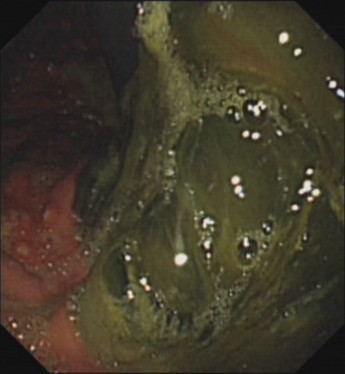 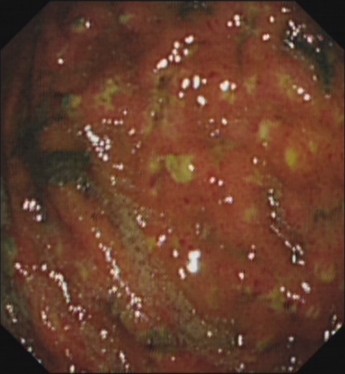 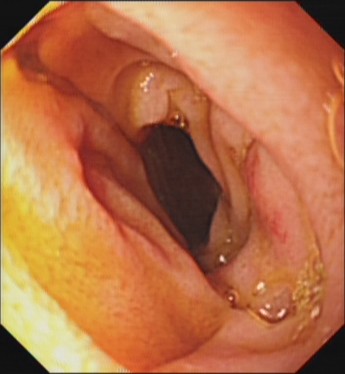 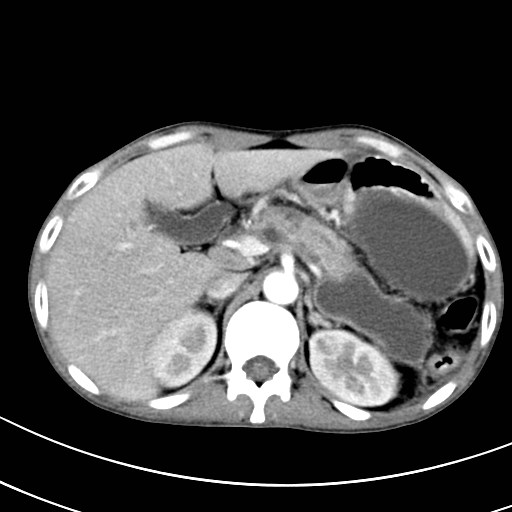 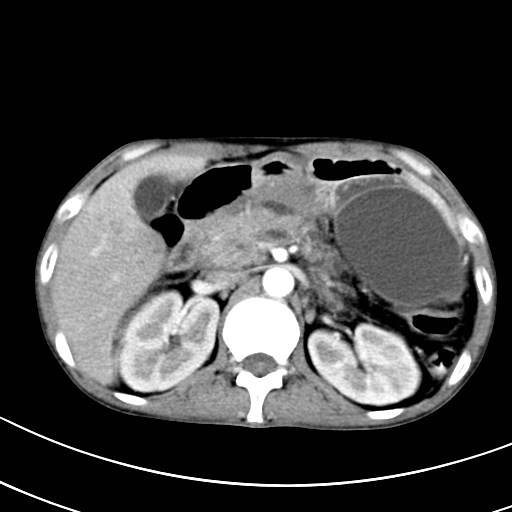 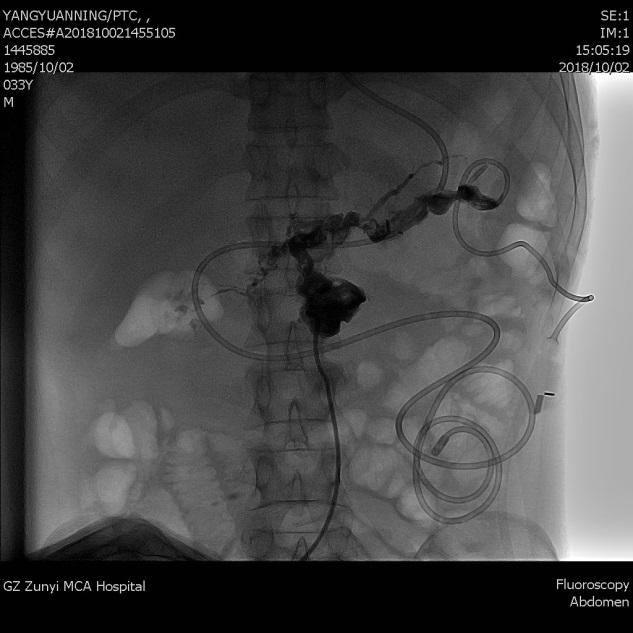 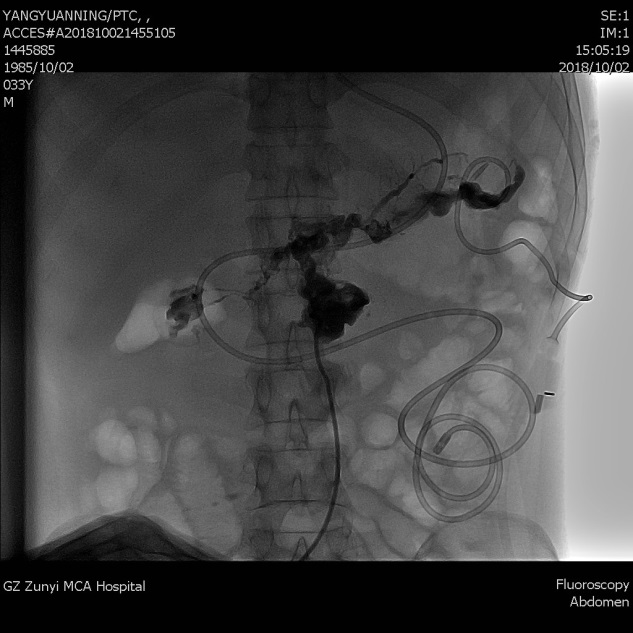 